PROJEKT OGÓLNOPOLSKI „TECHNIKOLUDEK, CZYLI PRZEDSZKOLAK 
W ŚWIECIE TECHNOLOGII”   W tym roku szkolnym wzięliśmy udział w ogólnopolskim projekcie „Technikoludek, czyli przedszkolak w świecie technologii”. Udział w projekcie był odpowiedzią na realizację jednego z podstawowych kierunków realizacji polityki oświatowej państwa na rok szkolny 2020/2021, którym jest „Wykorzystanie w procesach edukacyjnych narzędzi i zasobów cyfrowych oraz metod kształcenia na odległość. Bezpieczne i efektywne korzystanie 
z technologii cyfrowych”.  Organizatorem tego projektu było Przedszkole nr 41 w Rybniku.        Celem głównym  projektu było rozwijanie kompetencji kluczowych poprzez wprowadzenie dziecka w świat technologii oraz rozwijanie współpracy między nauczycielami z różnych przedszkoli z całej Polski.W każdym miesiącu dzieci z naszego przedszkola w wieku 3-6 lat wykonywały zadania do realizacji przygotowane przez organizatorów projektu.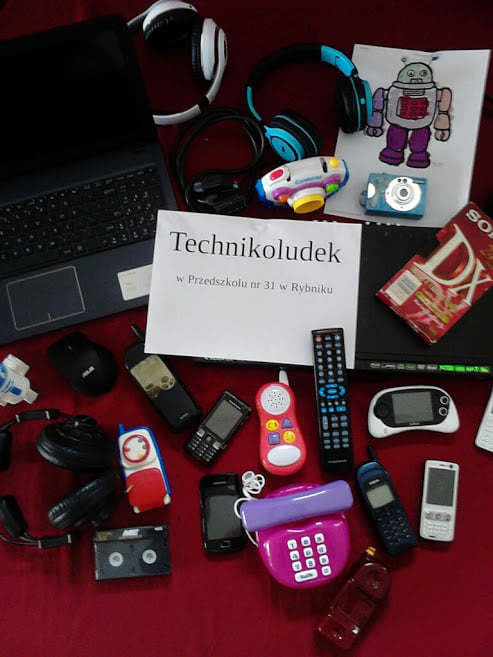 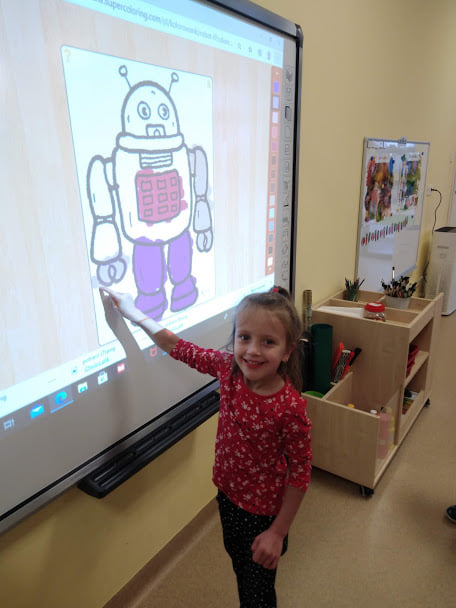 Dzieci młodsze poznały działanie projektora z dawnych lat, oglądały bajki wyświetlane na ścianie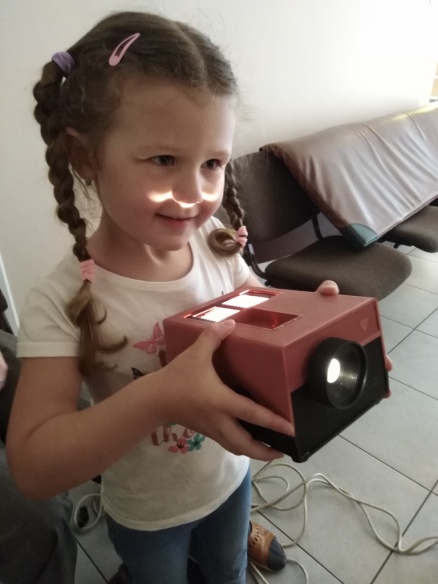 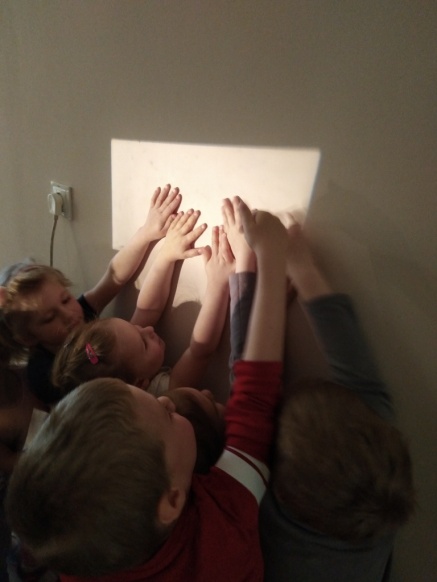 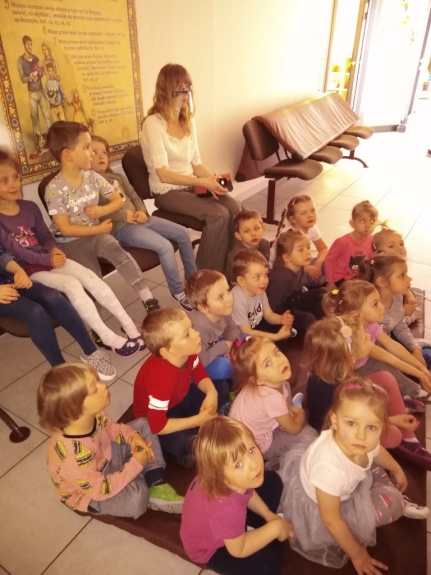 Dzień Myszki Miki - zabawy z tablicą interaktywną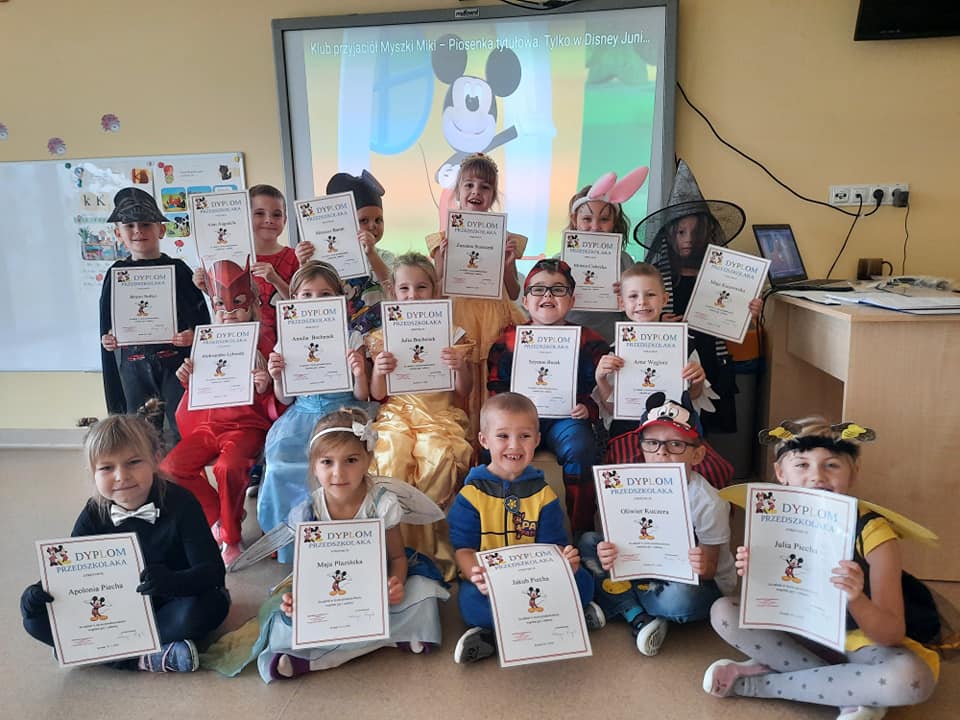 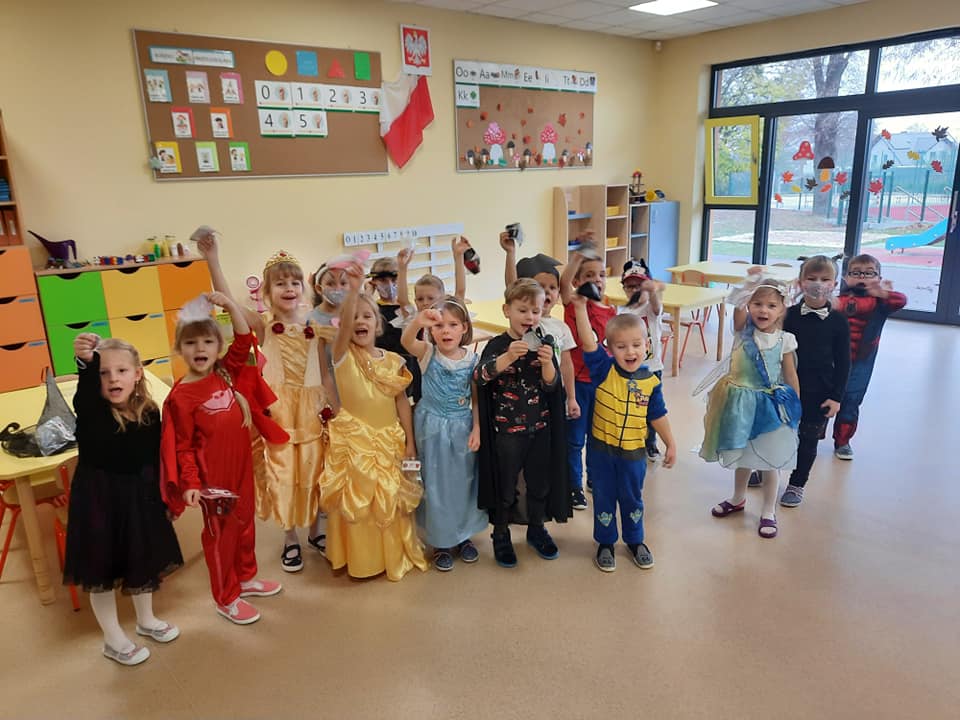 Dzieci stworzyły pracę plastyczno-techniczną MIKROFON. Przeprowadzono pogadankę na temat wykorzystywania mikrofonów w życiu codziennym. Zajęcia zakończono śpiewem dzieci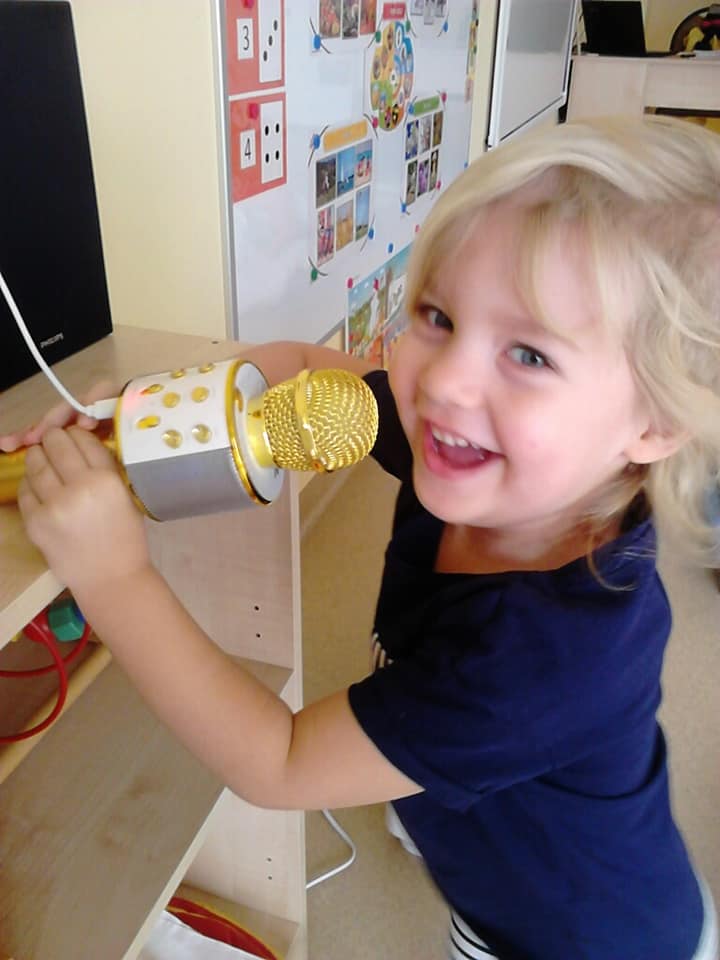 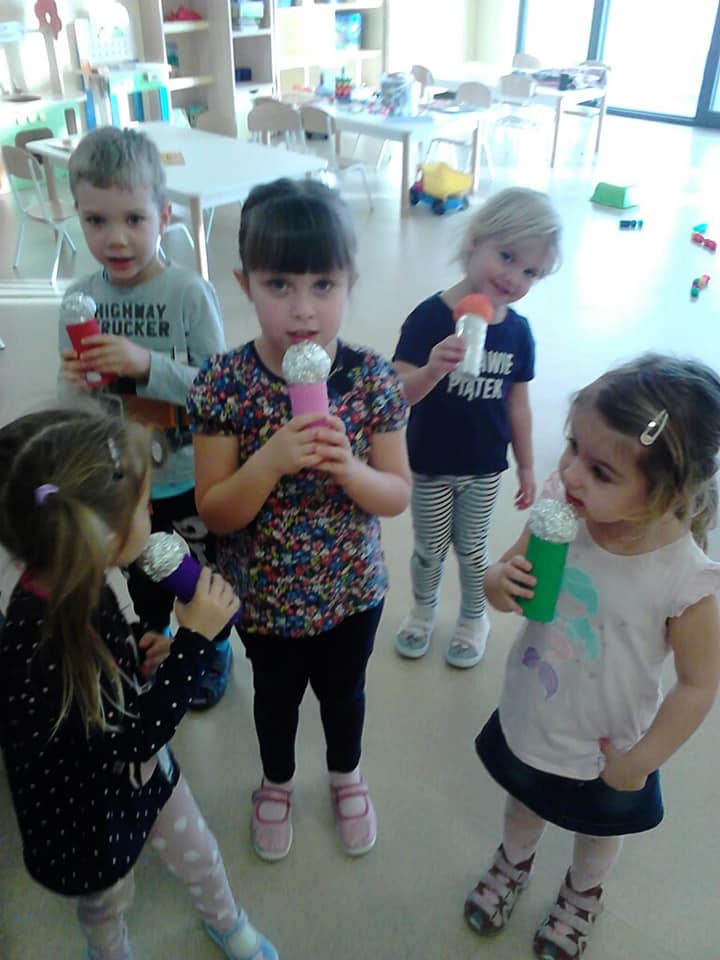 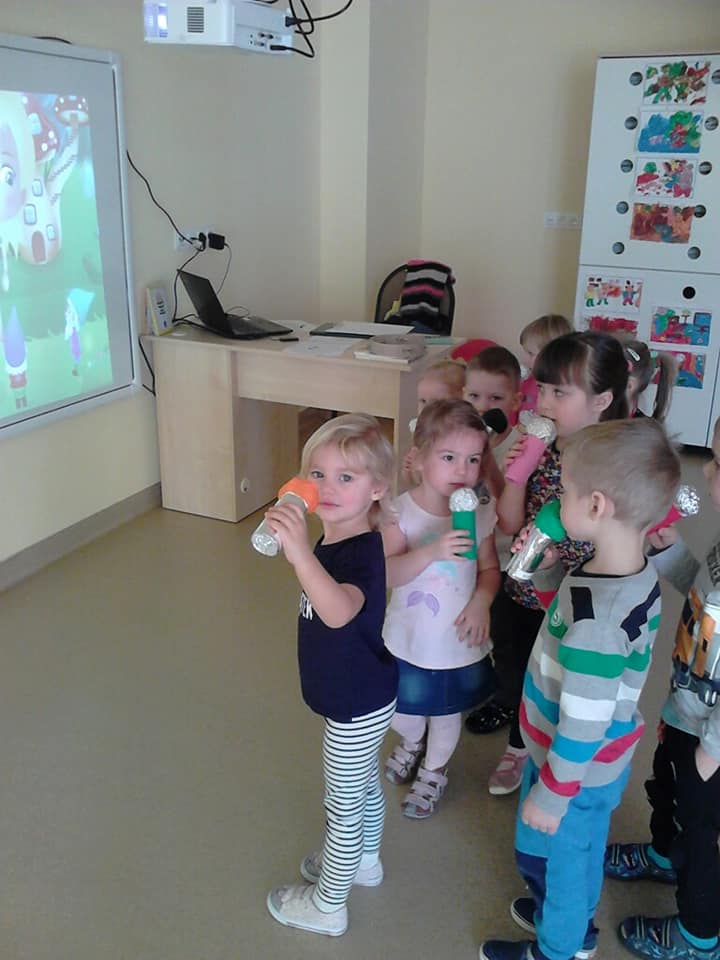 Starszaki wykonywały zadania matematyczne z wykorzystaniem tablicy multimedialnej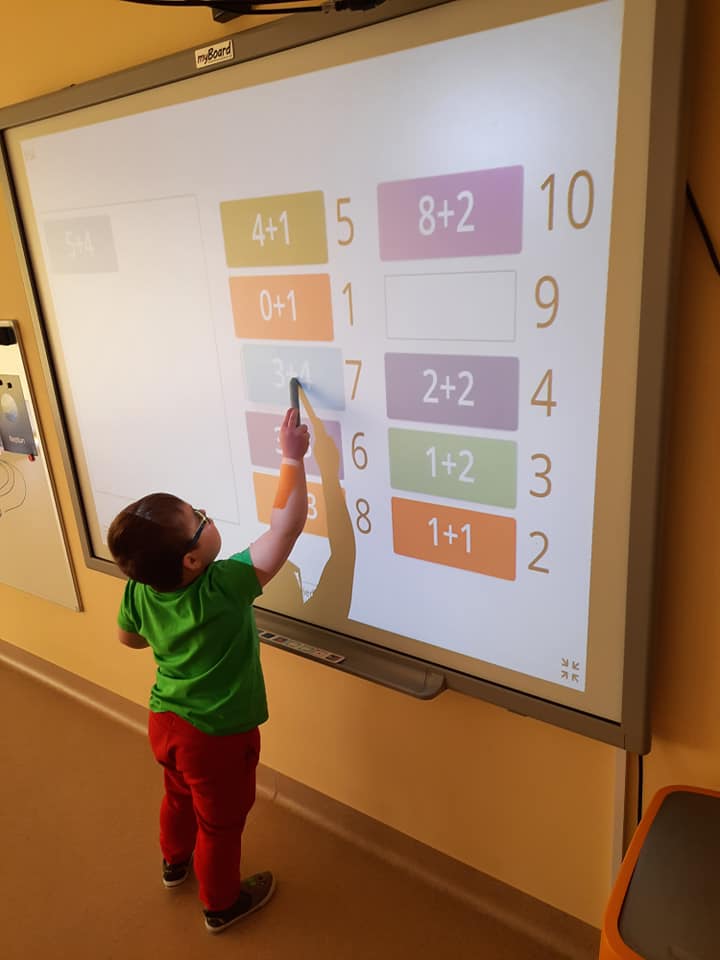 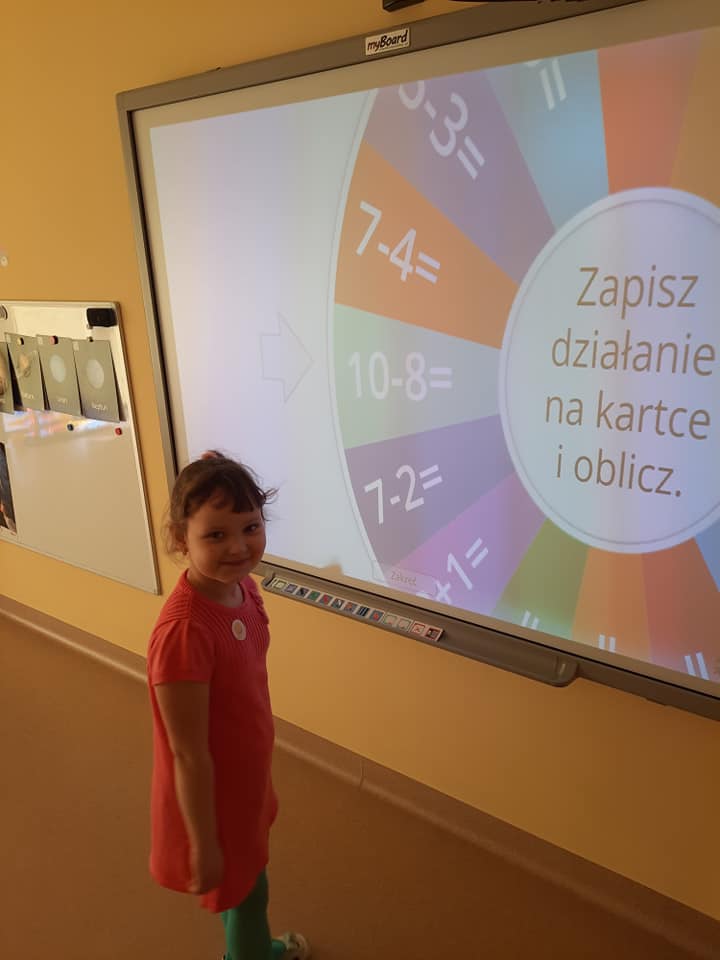 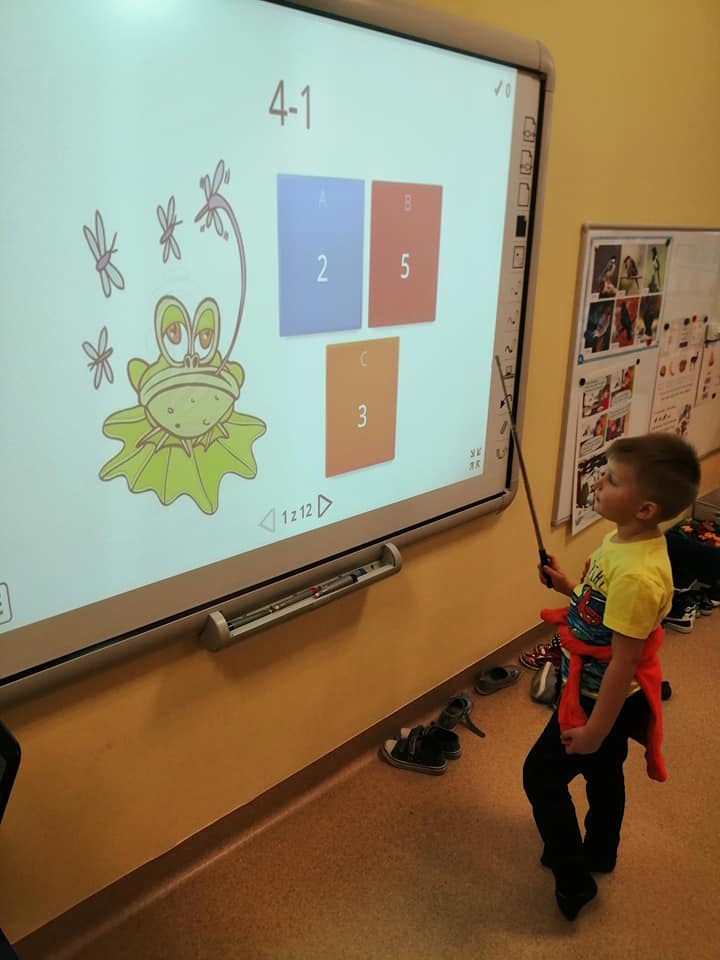 Starszaki wykonały  zadanie wg. pomysłu nauczyciela "Andrzejki dawniej i dziś"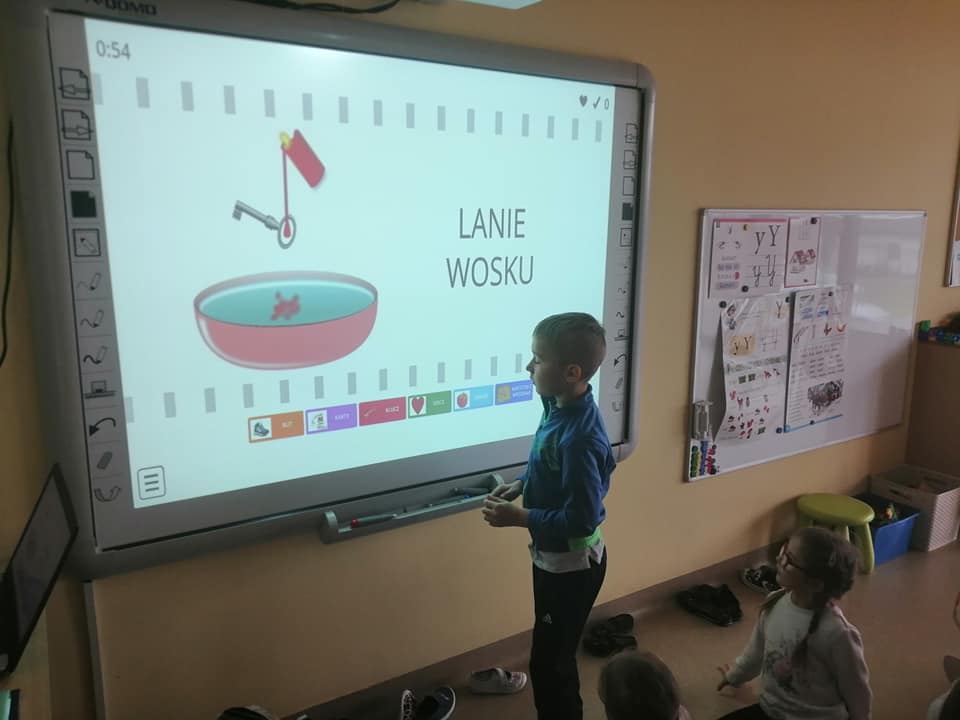 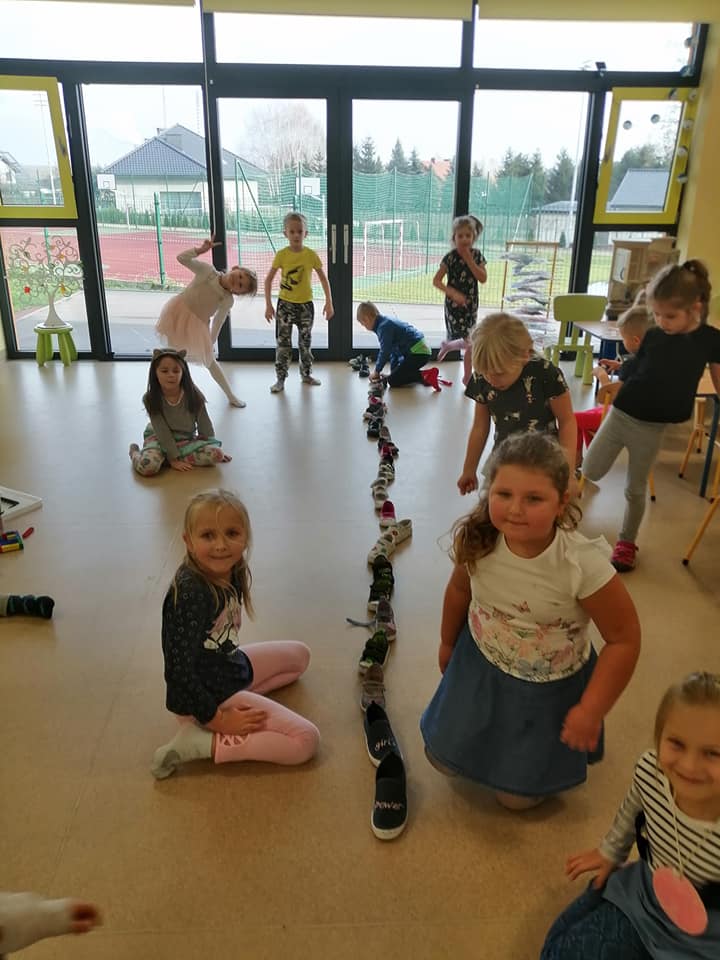 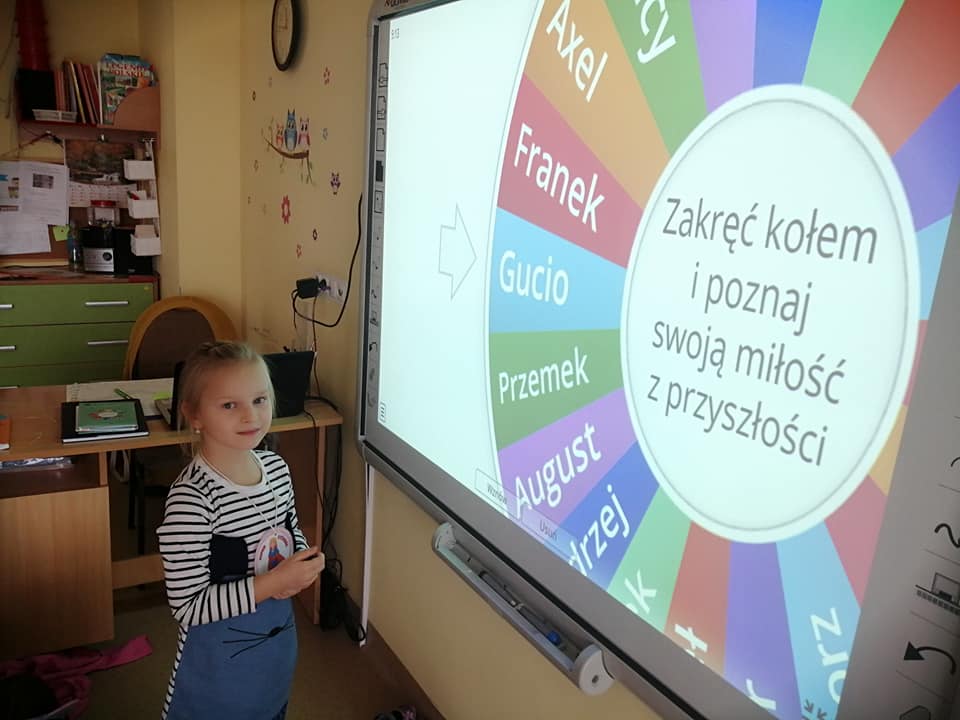 Stworzyliśmy grę planszową o wodzie z wersji minigry do maxigry.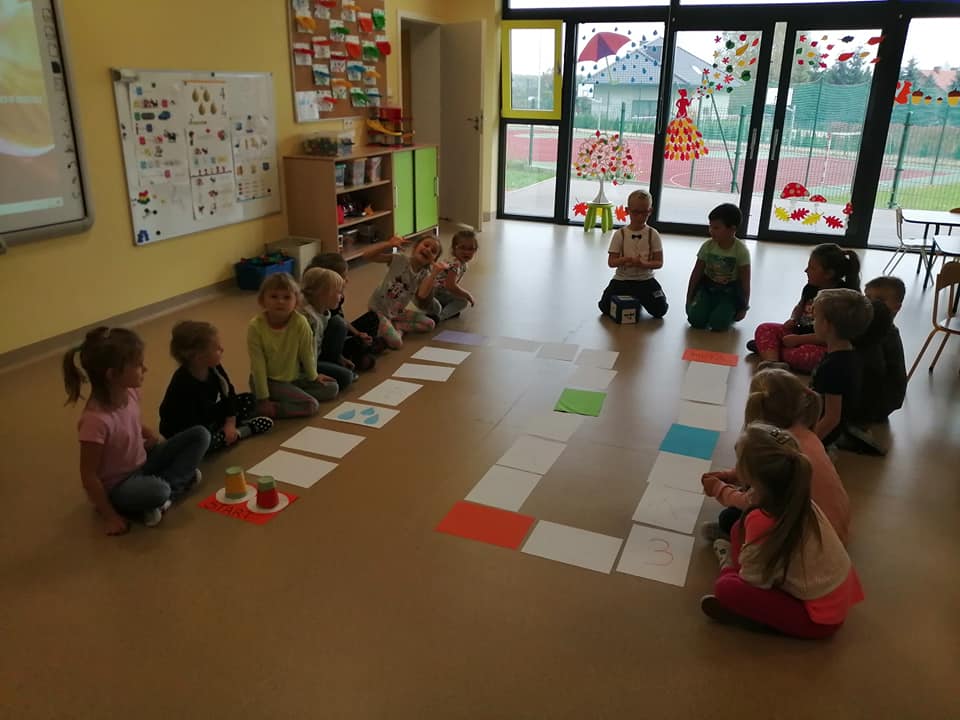 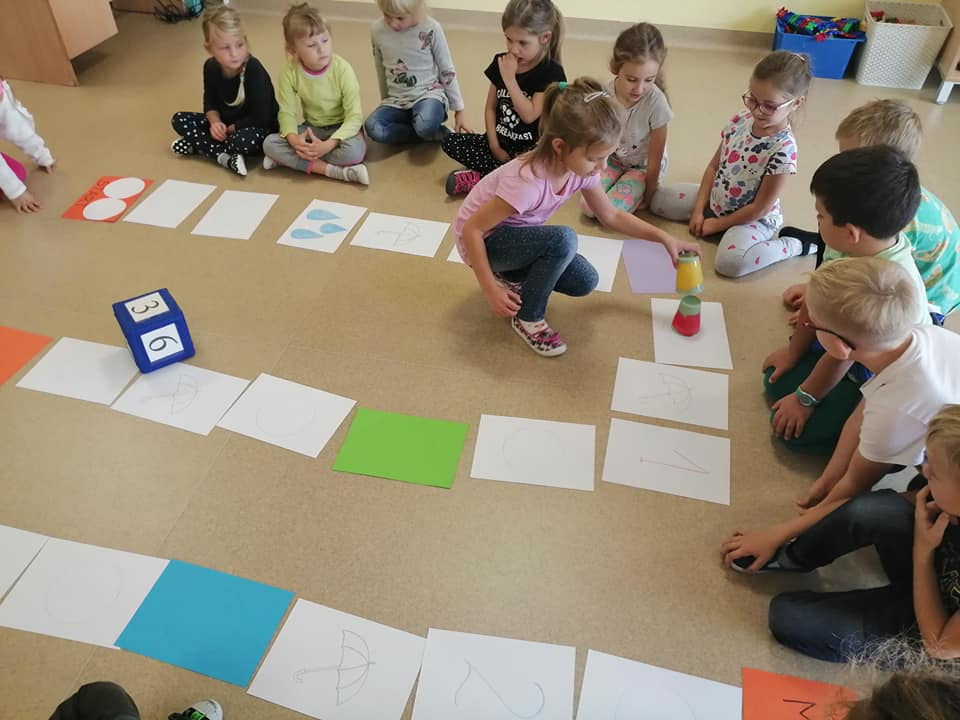 Starszaki  utworzyły historyjkę w formie kliszy filmowej pt. "Moja miejscowość".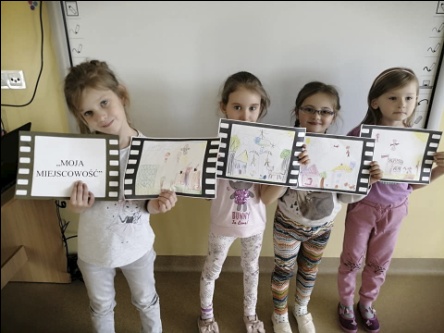 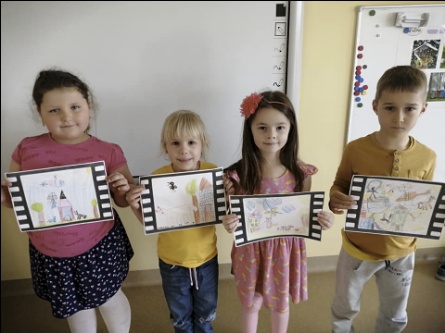 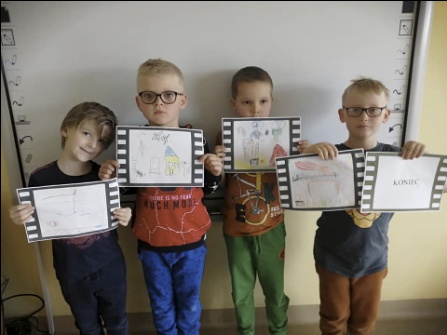 Dzieci z pomocą rodziców wykonały zdjęcia przyrody. Zdjęcia zostały umieszczone na stronie internetowej naszego przedszkola.https://www.zsp15.miastorybnik.pl/przedszkole/nasze-osiagniecia.html?fbclid=IwAR3cXyIXlF2UeYdbDDgObAqX4rTU-DpPw3192YdORjA1VkObTU0r4s-GbpQDzieci  z grupy „Pszczółki” wysłuchały wiersza pt. "Komputer zachorował" i narysowały Pana Antywirusa według własnego pomysłu.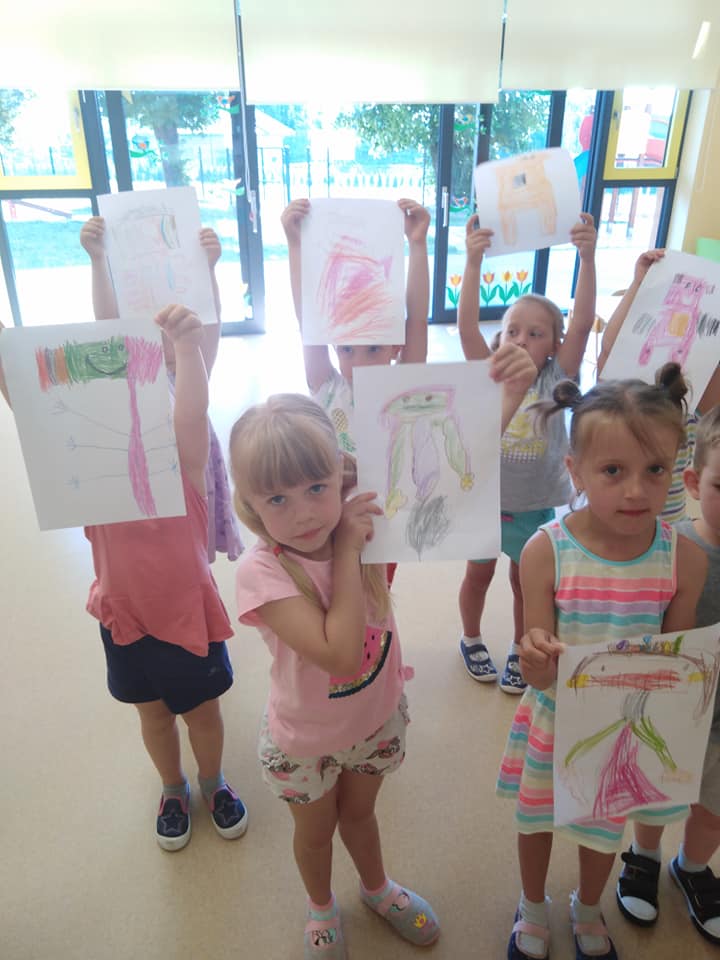 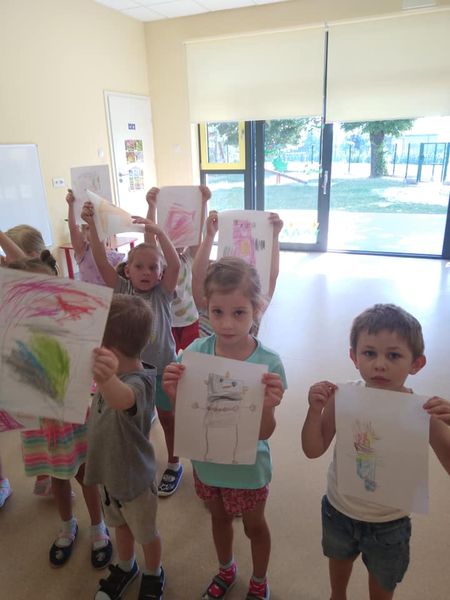 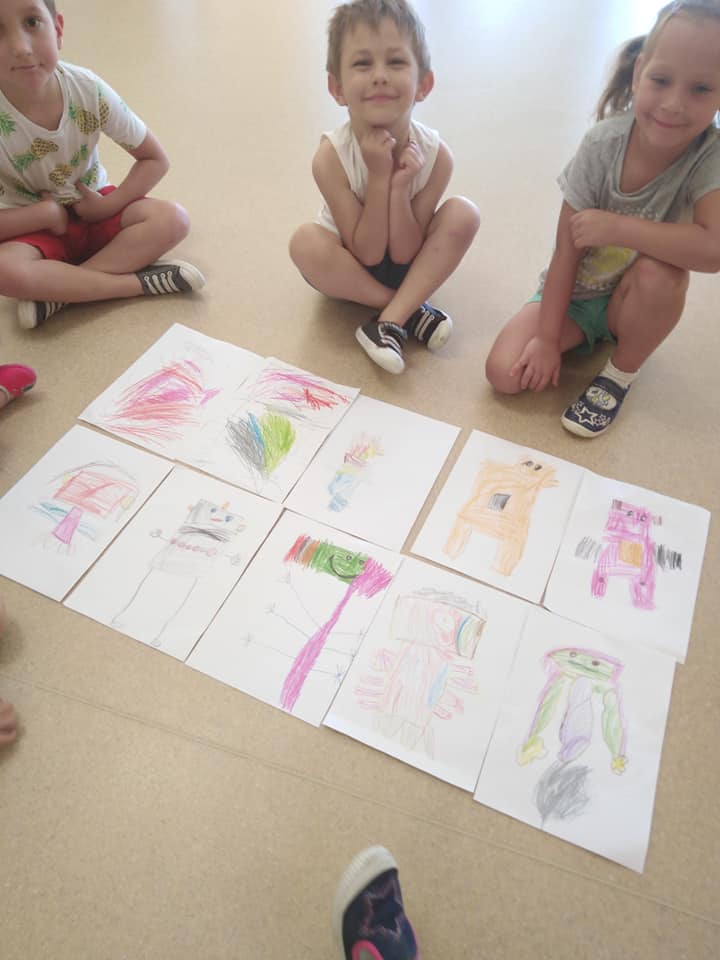 Grupa „ Sówki” zrealizowała ostatnie czerwcowe zadanie: Karaoke z wykorzystaniem nowoczesnych technologii 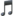 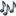 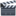 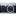 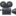 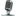 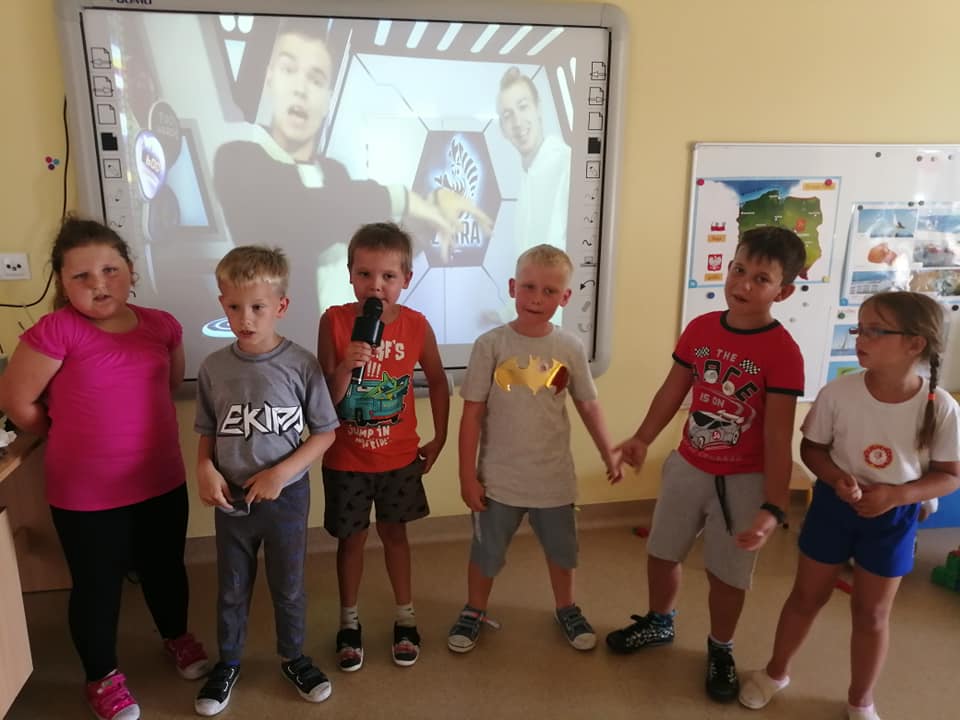 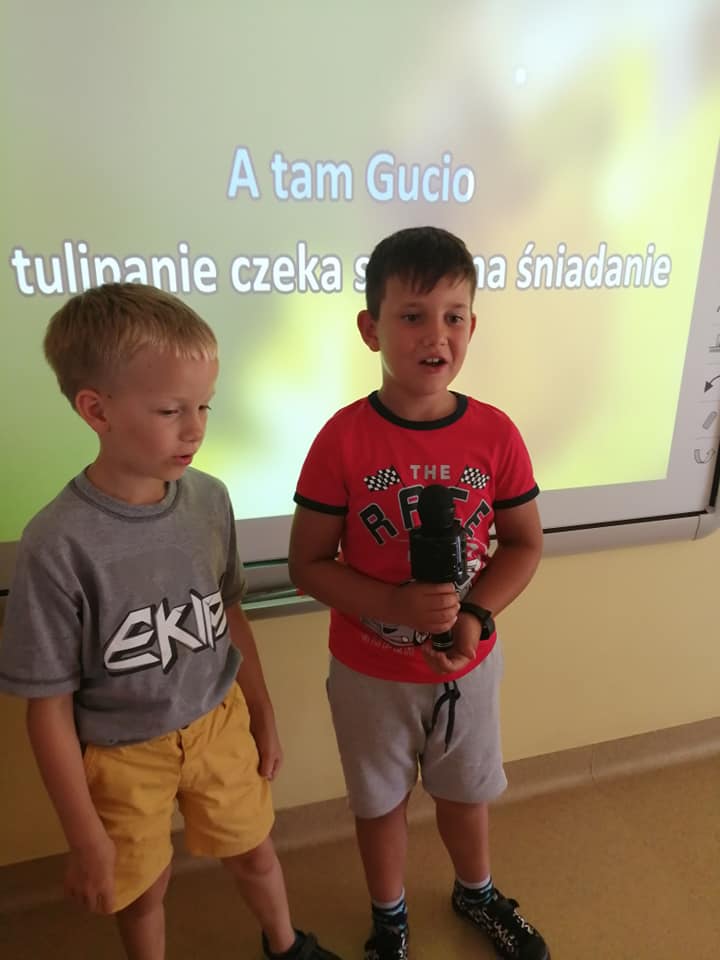 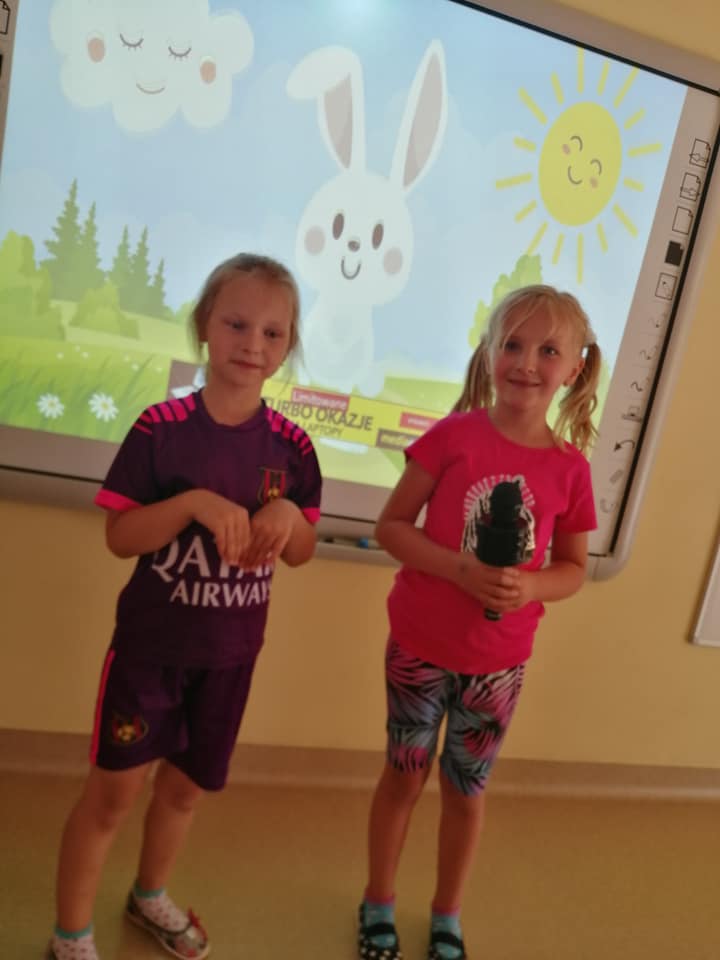 Projekt realizowały grupy:Krasnoludki – wychowawca : Monika FukałaPszczółki – wychowawca: Anna HajnceBiedronki – wychowawca: Katarzyna KrupnikSowy – wychowawca Joanna HoszowskaSprawozdanie opracowała Joanna Hoszowska